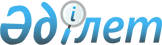 О внесении изменений в решение акима Алтыкарасуского сельского округа от 20 июня 2008 года № 5 "Алтықарасу, Еңбекші, Сартоғай ауылдарының көшелерін атау туралы"Решение акима Алтыкарасуского сельского округа Темирского района Актюбинской области от 2 марта 2017 года № 5. Зарегистрировано Департаментом юстиции Актюбинской области 14 марта 2017 года № 5317      В соответствии со статьей 35 Закона Республики Казахстан от 23 января 2001 года "О местном государственном управлении и самоуправлении в Республики Казахстан", Закона Республики Казахстан от 9 февраля 2009 года "О внесении изменений и дополнений в некоторые законодательное акты Республики Казахстан по вопросам местного государственного управления и самоуправления", аким Алтыкарасуского сельского округа РЕШИЛ:

      1. Внести в решение акима Алтыкарасуского сельского округа на казахском языке от 20 июня 2008 года № 5 "Алтықарасу, Еңбекші, Сартоғай ауылдарының көшелерін атау туралы" (зарегистрированное в Реестре государственной регистрации нормативных правовых актов за № 3-10-82, опубликованное 16 июля 2008 года в газете "Темір") следующие изменения:

      в преамбуле решения на казахском языке слова "Қазақстан Республикасындағы жергілікті мемлекеттік басқару туралы" заменить словами "Қазақстан Республикасындағы жергілікті мемлекеттік басқару және өзін-өзі басқару туралы".

      2. Настоящее решение вводится в действие по истечении десяти календарных дней после его первого официального опубликования.


					© 2012. РГП на ПХВ «Институт законодательства и правовой информации Республики Казахстан» Министерства юстиции Республики Казахстан
				
      Аким Алтыкарасуского сельского округа

М. Шуиншалин
